   Denominazione Istituto comprensivo
                     Spett.leADESIONE ALL’USCITA DIDATTICA A.A. 2021/2022OGGETTO: comunicazione di adesione all’uscita didattica organizzata da Artistic Mind denominata “Faerieland”.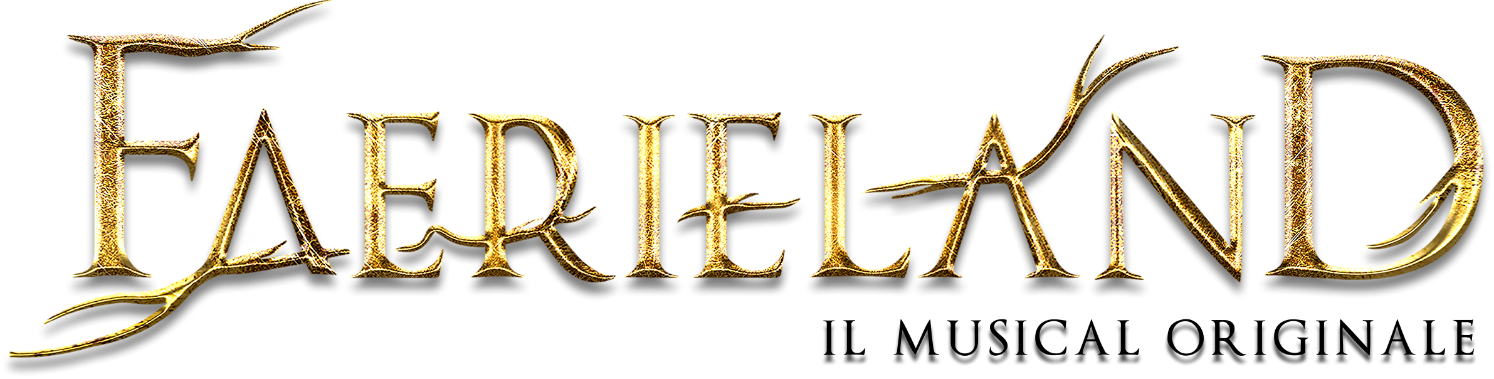 Si comunica che, nell’ambito del Piano delle uscite didattiche, deliberate dal Consiglio d’Istituto, e approvata in consiglio di classe, gli alunni appartenenti a questo istituto effettueranno l’uscita didattica in oggetto.VIAGGIOCLASSI PARTECIPANTI(fare un doppio clic all’interno della casella e compilare la scheda)In seguito all’invio del presente modulo compilato in ogni sua parte, riceverete una e-mail di conferma dell’avvenuta prenotazione e la data dello spettacolo riservato all’istituto.Solo dopo il pagamento dell’importo dovuto, vi sarà comunicato il dettaglio dei posti assegnati in teatro e (in caso di trasporto a carico di Artistic Mind), tutti i documenti necessari, (relativi alle aziende, mezzi, autisti) stabiliti per il trasferimento degli studenti, dalla scuola al teatro e viceversa.                                                                                   					         FIRMA									       Il Coordinatore dell’uscita								                      _______________________                VISTO           Il dirigente scolastico      _____________________Artistic MindVia T. Campanella, 5073057 Taviano (Le)Data:Docente CoordinatoreCell.e-mailTrasporto a cura di Artisti MindTrasporto autonomo a cura della scuolaNr di pullman richiesti